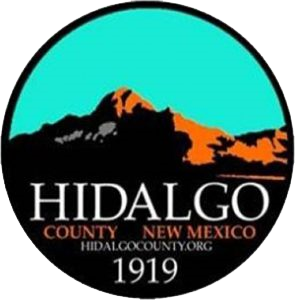 HIDALGO COUNTY COMMISSION SPECIAL MEETING AGENDA TUESDAY, SEPTEMBER 13, 2022 at 5:30 PMCOMMISSION CHAMBERS305 PYRAMID STREET LORDSBURG, NEW MEXICO All Members of The Public Will Also be Able to Attend and Listen to the Meeting Via Zoom Live at the Following Link: https://us02web.zoom.us/j/83122011081?pwd=aU5hU2JhUStTbnF2OVNuTktPaUZoUT09CALL MEETING to ORDER and WELCOMEPledge of AllegianceApproval of AgendaApproval of MinutesRegular Meeting August 10, 2022Emergency Meeting August 23, 2022PUBLIC COMMENTDuring this portion of our meeting, we welcome your suggestions and want to hear your concerns. This is not a question and answer period; speakers will be limited to three (3) minutes. The County Commission is not able to take action on matters discussed during public comment. Speakers are requested to state their name for the record.RESOLUTIONS, PROPERTY and AGREEMENTS Consideration of Resolution 2022-39 Ordering the Imposition of the 2022 Property Tax Rates as Required by Law Consideration of Resolution 2022-40 Records Retention PolicyConsideration of Resolution 2022-41 Hidalgo County ICIPConsideration of Resolution 2022-42 Ena Mitchell Senior’s Center ICIPConsideration of Resolution 2022-43 Budget Adjustments Approval of Award of Lodgers Tax Funds to the Fair Board and Heritage SocietyIntergovernmental Services Agreement with the City of Lordsburg for Dispatch, Ambulance and Detention ServicesConsideration of MOU with the Bureau of Land Management for Cooperating Agency Status Regarding Grazing Regulation RevisionsSelection of Most Responsible Offeror for General Engineering Services RFPSelection of Most Responsible Offeror for Information Technology RFPCOUNTY BOARD OF FINANCE(Commission convenes as the County Board of Finance Per NMSA 1978, § 6-10-8 (2006))Approval of Deposit of County Funds in Local Government Investment Pool(Commission re-convenes as the Board of County Commissioners)REPORTS, PROCUREMENT, TRAVEL AND MISCELLANEOUS 2022 Assessor’s Annual ReportJJCS Program Coordinator Update- Anadely MartinezRecognition of County PersonnelPAYROLL & ACCOUNTSApproval of Payroll from August 2022Approval Checks & Registers August 2022 EXECUTIVE SESSION 		Pursuant to Section 10-15-1 the following matters may be discussed in closed session: Motion and roll call vote to go into executive session and that, pursuant to New Mexico State Statute Section 10-15-1, only the following matters will be discussed in closed session: Real Property 10-15-1 (H) (8) 1.5 Acre Portion of Hidalgo Hope Haven Real PropertyConejo DriveMotion and vote to return to regular session.Motion and roll call vote that matters discussed in closed session were limited to those specified in motion for closure, and that no final action was taken, as per New Mexico Statutes Section §10-15-1.ACTION ITEMS CONTINUEDDirection to Staff Regarding Hidalgo Hope Haven Real Property Consideration of Acceptance for Maintenance of 1 Mile of Conejo DriveADJOURNIf you are an individual with a disability who is in need of a reader, amplifier, qualified sign language interpreter, or any other form of auxiliary aid or service to attend or participate in the hearing or meeting, please contact County Manager Tisha Green at tisha.green@hidalgocounty.org or (575) 542-9428 least one (1) week prior to the meeting or as soon as possible. Public documents, including the agenda and minutes, can be provided in various accessible formats. Please contact County Manager Tisha Green if a summary or other type of accessible format is needed.